Stellar Importing Cocktail List Loukatos Mastic & OuzoGreek Goddess aka Aegean Sea:	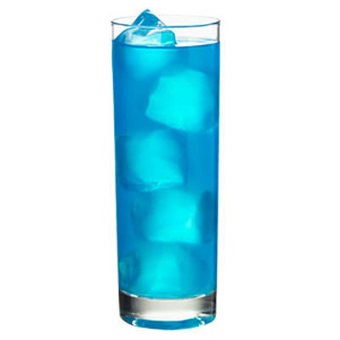 ½ oz Loukatos Ouzo½ oz Blue Curacao Prep: place all ingredients (into a mixing glass) Shake with ice. Place into a cocktail glass. Mojito Mastic:3oz Loukatos Mastic7 Mint Leaves 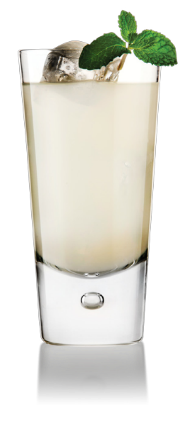 4 Tbsp of Sugar1oz Fresh lime juice1oz SodaPrep: place mint leaves, sugar and lime into a mixing glass then muddle.Add all other ingredients and stir with ice.Garnish with 3 mint leaves.Zorbatini: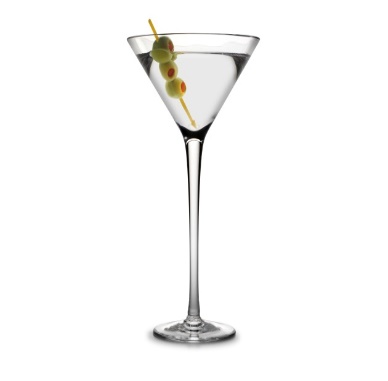 1/2oz ounces vodka1/2 ounce Loukatos OuzoGreek olive for garnish.25oz Fresh Lemon juice	Prep: Pour the ingredients into a cocktail shaker filled with ice.Shake well. Strain into a chilled cocktail glass.  Garnish with a Greek olive.Stellar Importing 718-747-2171sam@stellarimports.comStellar Importing Cocktail List Loukatos Mastic & OuzoOuzo Martini: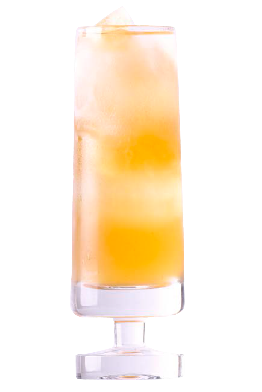 2oz Loukatos Ouzo	4oz Orange Juice4oz Pineapple Juice2oz Vodka1 tsp Fresh Lime Juice2 Lime Slices   Prep: place all ingredients into a pint glass with ice and shake until ice cold. Strain into a martini or cocktail glass and garnish with a 2 Lime Slices.Lemon Ouzo-Ade: 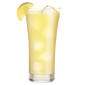 4oz of Loukatos Ouzo4oz cup of Simple Syrup3 Fresh Lemons    Prep: place 3 lemons into mixing glass then muddle. Add all ingredients with ice   and shake. Pour into pint glass and serve with lemon garnish.Di Roberto: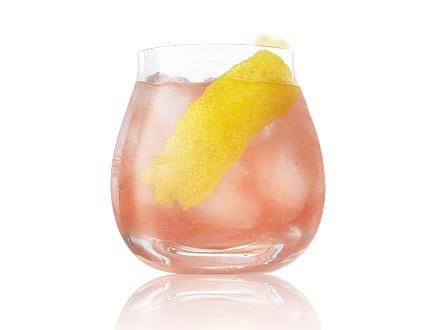 1.5oz  Loukatos Mastic Liquor1oz Aperol1/2oz Vanilla syrup2 Tsp. Lime juice RosemaryProseccoPrep: lightly muddle all ingredients (except Prosecco) in a mixing glass and shake with ice. Strain over new ice into a cocktail highball glass.Top with Prosecco. Garnish with a Rosemary spring.Stellar Importing 718-747-2171sam@stellarimports.com